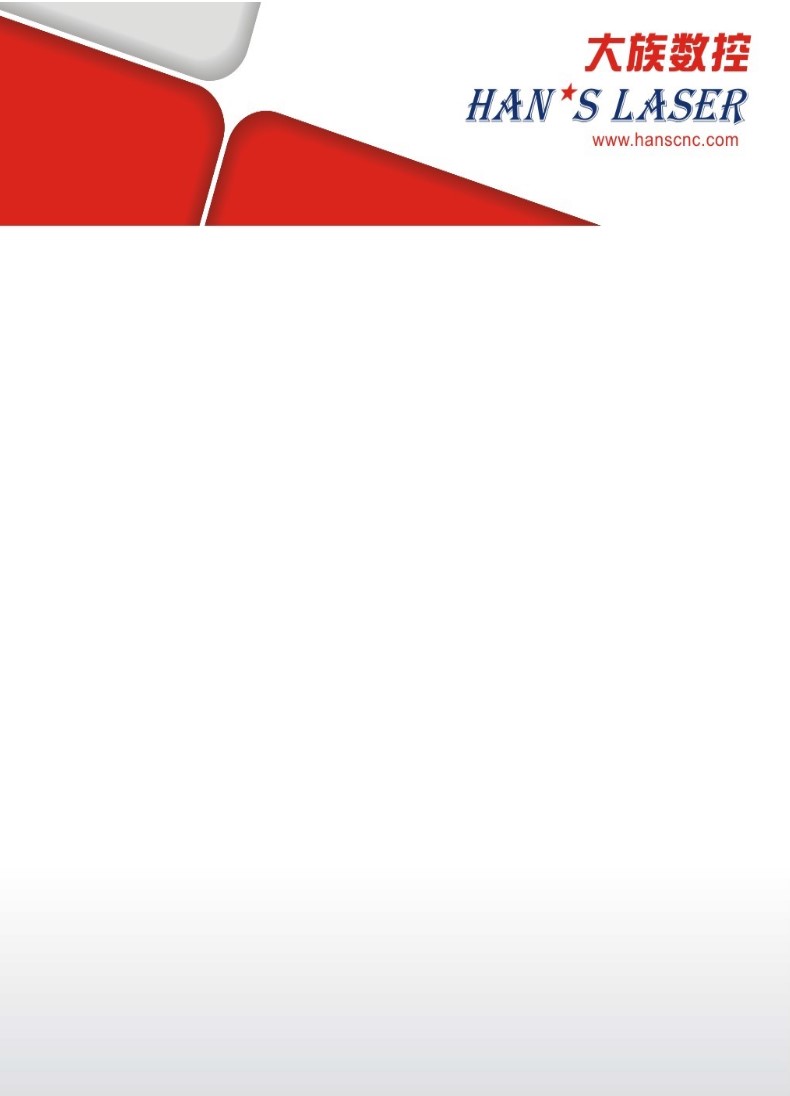 大族数控采购公开招标文件




















采购计划编号：CGSQ-2023031248采购项目编号：DZSK20230601项目名称：运维堡垒机采购项目采购人：深圳市大族数控科技股份有限公司二 0 二三年七月第一章 投标邀请根据公司发展需求，采用公开招标方式组织运维堡垒机采购项目。欢迎符合资格条件的国内外供应商参加投标。一.项目概述1.名称与编号项目名称：深圳市大族数控科技股份有限公司运维堡垒机采购项目采购计划编号：CGSQ-2023031248采购项目编号：DZSK20230601采购方式：公开招标项目预算：20万元RMB2.项目内容及需求情况（采购项目技术规格、参数及要求）采购包1（运维堡垒机）:本采购包不接受联合体投标合同履行期限：见“标的提供时间”要求。二.投标人的资格要求1.投标人应具备以下规定的条件，提供下列材料：1）具有独立承担民事责任的能力：在中华人民共和国境内注册的法人或非法人组织，投标时提交有效的营业执照（或事业法人登记证等相关证明）副本复印件（加盖公章）。分支机构投标的，须分别提供总公司和分公司营业执照副本复印件（加盖公章），及总公司出具给分支机构的授权书原件。2）有依法缴纳税收和社会保障资金的良好记录：提供投标截止日前6个月内任意1个月依法缴纳税收和社会保障资金的相关材料。如依法免税或不需要缴纳社会保障资金的，提供相应证明材料。3）具有良好的商业信誉和健全的财务会计制度：供应商必须具有良好的商业信誉和健全的财务会计制度（提供2021年度或2022年度或2023年任意1个月的财务状况报告，或基本开户行出具的资信证明）。4）履行合同所必需的设备和专业技术能力：按投标文件格式填报设备及专业技术能力情况。5）以本项目截止投标日期为准前3年内，在经营活动中没有重大违法记录：参照投标函相关承诺格式内容。 重大违法记录，是指供应商因违法经营受到刑事处罚或者责令停产停业、吊销许可证或者执照、较大数额罚款等行政处罚。（根据财库〔2022〕3号文，“较大数额罚款”认定为200万元以上的罚款，法律、行政法规以及国务院有关部门明确规定相关领域“较大数额罚款”标准高于200万元的，从其规定。）2.本项目特定的资格要求：2.1 资质要求（1）产品完全满足《中华人民共和国网络安全法》、《信息安全技术网络安全等级保护基本要求》、《国家网络安全应急预案》等网络安全法律法规的相关要求；（2）产品具备公安部颁发的《计算机信息系统安全专用产品销售许可证》；（3）产品具备计算机软件著作权登记证书；（4）具备IT产品信息安全认证证书，并符合《运维审计产品安全技术要求》的检测标准；2.2 业绩要求：近3年（以合同签订时间为准，自本项目采购公告发布之日起倒推）须具有至少3项类似项目合同案例，报价时须提供项目合同关键页扫描件等相关证明材料。2.3 承担本项目的主要人员要求：产品交付人员需从事对应产品交付工作至少2年以上，具有3个以上大型企业 堡垒机部署项目交付经验，且2022年1月1日以来，至少交付1个大型企业 堡垒机部署项目。2.4供应商未被列入“信用中国”网站（www.creditchina.gov.cn）“记录失信被执行人或重大税收违法失信主体（以招标组于投标（响应）截止时间当天在“信用中国”网站（www.creditchina.gov.cn）查询结果为准，如相关失信记录已失效，供应商需提供相关证明资料）。2.5 单位负责人为同一人或者存在直接控股、管理关系的不同供应商，不得同时参加本采购项目投标。为本项目提供整体设计、规范编制或者项目管理、监理、检测等服务的供应商，不得再参与本项目投标。2.6 行业资质要求：投标人必须是2017 年1月 1日前在中国境内注册的独立法人企业，具有法定履行合同的资格与能力，如果为代理商，则至少为投标品牌金牌代理，且拥有至少一人为投标产品原厂认证的技术工程师。2.7 注册资金：实收100万元人民币以上（含100万）；2.8 售后服务：提供维保（提供上门服务，7*24小时响应）.出现故障时，须保证在24小内解决故障。2.9 其他：必须在珠三角地区设有分/子公司或办事处的企业。三.获取招标文件时间：详见招标公告及其变更公告地点：详见招标公告及其变更公告获取方式：在线获取。供应商应从大族数控官方网站（https://www.hanscnc.com/）上招标公告栏目在线获取招标文件。售价：免费四.提交投标文件截止时间、开标时间和地点：投标文件递交地点：深圳市宝安区福海街道和平同裕路大族集团全球激光智能制造产业基地三栋四楼；投标文件递交截止时间： 2023 年07月18日  16：00 准时送到；开标时间：待定；开标地点：深圳市宝安区福海街道和平同裕路大族集团全球激光智能制造产业基地三栋四楼。五.公告期限、发布媒介：1.公告期限：自本公告发布之日起不少于10日。2.发布媒介：深圳市大族数控科技股份有限公司官网（https://www.hanscnc.com/）六.本项目联系方式：1.项目联系方式项目联系人：崔小姐     邱先生电话：0755-23084750    0755-269752412.审计监督电话：0755-23088275；投诉邮箱：shenji@hanscnc.com第二章 采购需求项目概况：（一）项目编号：DZSK20230601
（二）项目名称：深圳市大族数控科技股份有限公司  运维堡垒机 采购项目（三）总体要求说明：
1.标有“★”的条款为必须完全满足的实质性要求，投标人如有一项带“★”的条款未响应或负偏离，将按无效投标处理。
2.投标人必须承诺提供厂商原装、全新的、符合国家及用户提出的有关质量标准的设备。
3.投标人应对采购需求中的设备性能和技术指标在响应详细内容中列出具体数值。如果投标人只注明“正偏离”或“无偏离”， 招标人有权视为“负偏离”，从而可能导致严重影响评标结果。
4.投标人所投产品除项目采购文件中明确规定要求提供彩页或相应检测报告等证明材料以外，所有技术参数描述均以投标文件为准（投标文件内厂家提供的技术参数描述与投标人投标技术参数描述不一致时，以厂家提供的技术参数描述为准）。投标人须对所投产品技术参数的真实性承担法律责任。
5.凡列入《中华人民共和国实施强制性产品认证的产品目录》的产品在验收时必须出具CCC认证证书复印件，并以在产品外部加施认证标志作为验收依据之一。
6.涉及到软件产品的，必须采购和使用正版软件，项目中涉及计算机办公产品的，必须预装正版操作系统软件。
7.投标人没有在投标文件中注明偏离（文字说明或在响应表注明）的参数、配置、条款视为被投标人完全接受。
8.投标人应保证，采购人在中华人民共和国使用该货物或货物的任何一部分时，免受第三方专利权、商标权、著作权等知识产权及其它权利的侵权指控，否则应配合积极抗辩或应诉，并承担因此产生的全部责任及费用。
9.如果投标产品是进口产品的，中标供应商协助办理所有的进口手续。
10.不允许中标供应商转包、分包项目内容。
11.单一产品采购项目，提供相同品牌产品且通过资格审查、符合性审查的不同投标人参加同一合同项下投标的，按一家投标人计算；非单一产品采购项目，提供相同品牌核心产品且通过资格审查、符合性审查的不同投标人参加同一合同项下投标的，按一家投标人计算。 ★12.非生产厂家或制造商的，且所投产品为中华人民共和国境外提供的货物，须提供投标产品来源渠道合法的证明文件（原厂授权销售协议、代理协议、授权书、原产地证明等其中之一，中标交付时需提供货物完整进口报关文件或原厂所开立的增值税专用发票复印件（境内产品）且不得虚假伪造及涂改）。（四）投标报价说明：
1.报价方式：
1.1中华人民共和国关境内提供的货物以人民币报价。
价格包括：货款、设计、安装、随机零配件、标配工具、运输保险、调试、培训、质保期服务、各项税费及合同实施过程中不可预见费用等。
2.2中华人民共和国关境外提供的货物以人民币或外币报价。
价格包括：
（1）DAP（运输至深圳市大族数控科技股份有限公司）（2）其他伴随服务费用：
1）货物从进口口岸至最终目的地的关境内运输、保险和其他当地发生的伴随费用。
2）安装与调试、验收、检验、培训、技术文件的移交、质量保证期服务、技术服务及招标文件要求提供的其它服务。
3）外贸进口有关的一切费用（如外贸公司代理费用、清关费用、银行手续费、海关监管手续费、报关费用、商检费用、申办机电批文费用、机场码头费等）。
4）按照采购需求要求的除以上费用外的其他相关费用。
注：根据国务院关税税则委员会关于对原产于境外进口商品加征关税的系列公告，中标（成交）供应商提供的货物原产地如来自境外，且该货物在公告的商品清单内的，加征的关税由中标（成交）供应商支付，采购人不负责加征的关税。投标人（响应供应商）在投标时应充分考虑到上述风险。外币交易增值税缴纳由采购人负责；。
（五）需执行国家相关标准、行业标准、地方标准或者其他标准、规范。采购包1（运维堡垒机项目）：1.主要商务要求2.技术标准与要求附表一：运维堡垒机产品配置要求附表二：验收要求第三章 投标人须知投标人必须认真阅读招标文件中所有的事项、格式、条款和采购需求等。投标人没有按照招标文件要求提交全部资料，或者投标文件没有对招标文件在各方面都做出实质性响应的可能导致其投标无效或被拒绝。请注意：供应商需在投标文件截止时间前，将加密投标文件并取得回执，逾期上传或错误方式投递送达将导致投标无效。一、名词解释1. 采购人（招标人）：本项目是指深圳市大族数控科技股份有限公司，是负责采购活动的组织，依法负责编制和发布招标文件，对招标文件拥有最终的解释权、项目的整体规划、技术方案可行性设计论证与实施，作为合同采购方（用户）的主体承担质疑回复、履行合同、验收与评价等义务。2.投标人：是指在提交投标文件的供应商。4.“评标委员会”是指根据由采购人代表组成以确定中标供应商或者推荐中标候选人的临时组织。5.“中标供应商”是指经评标委员会评审确定的对招标文件做出实质性响应，经采购人按照规定在评标委员会推荐的中标候选人中确定的或评标委员会受采购人委托直接确认的投标人。6.招标文件：是指包括招标公告和招标文件及其补充、变更和澄清等一系列文件。7.投标文件：是指投标人投标文件是指投标人应招标文件要求编制的响应性文件，一般由商务文件、技术文件、报价文件和其他部分组成；8. “全称”、“公司全称”、“加盖单位公章”及“公章”： 在投标（响应）文件及相关的其他资料中，涉及“全称”或“公司全称”的应在对应文件编辑时使用文本录入方式，或在纸质投标（响应）文件上进行手写签名并加盖公章；涉及“加盖单位公章”和“公章”应使用投标人公司的公章完成。9. 投标人代表签字”及“授权代表”：在投标（响应）文件及相关的其他资料中，涉及“投标人代表签字”或“授权代表”应在投标（响应）文件编辑时使用文本录入方式，或在纸质投标（响应）文件上进行手写签名，并加盖公章完成。10. “法定代表人”：在（响应）文件及相关的其他资料中，涉及“法定代表人”应在纸质投标（响应）文件上进行手写签名并加盖公章完成。“11. 日期、天数、时间：未有特别说明时，均为公历日（天）及北京时间。二、须知前附表三、说明1.总则采购人及投标人进行的本次采购活动适用《中华人民共和国招标投标法实施条例（2019修订）》及其配套的法规、规章、政策。投标人应仔细阅读本项目招标公告及招标文件的所有内容（包括变更、补充、澄清以及修改等，且均为招标文件的组成部分），按照招标文件要求以及格式编制投标文件，并保证其真实性，否则一切后果自负。本次公开招标项目，是以招标公告的方式邀请非特定的投标人参加投标。2.适用范围本招标文件仅适用于本次招标公告中所涉及的项目和内容。3.进口产品若本项目允许采购进口产品，供应商应保证所投产品可履行合法报通关手续进入中国关境内。若本项目不允许采购进口产品，如供应商所投产品为进口产品，其响应将被认定为响应无效。4.投标的费用不论投标结果如何，投标人应承担所有与准备和参加投标有关的费用。采购人均无义务和责任承担相关费用。5.关联企业投标说明5.1	对于不接受联合体投标的采购项目（采购包）：法定代表人或单位负责人为同一个人或者存在直接控股、管理关系的不同供应商，不得同时参加同一项目或同一采购包的投标。如同时参加，则其投标将被拒绝。5.2	对于接受联合体投标的采购项目（采购包）：除联合体外，法定代表人或单位负责人为同一个人或者存在直接控股、管理关系的不同供应商，不得同时参加同一项目或同一采购包的投标。如同时参加，则评审时将同时被拒绝。7. 纪律与保密事项7.1投标人不得相互串通投标报价，不得妨碍其他投标人的公平竞争，不得损害采购人或其他投标人的合法权益，投标人不得以向采购人、评标委员会成员行贿或者采取其他不正当手段谋取中标。7.2在确定中标供应商之前，投标人不得与采购人就投标价格、投标方案等实质性内容进行谈判，也不得私下接触评标委员会成员。7.3在确定中标供应商之前，投标人试图在投标文件审查、澄清、比较和评价时对评标委员会、采购人施加任何影响都可能导致其投标无效。7.4获得本招标文件者，须履行本项目下保密义务，不得将因本次项目获得的信息向第三人外传，不得将招标文件用作本次投标以外的任何用途。7.5由采购人向投标人提供的图纸、详细资料、样品、模型、模件和所有其它资料，均为保密资料，仅被用于它所规定的用途。除非得到采购人的同意，不能向任何第三方透露。开标结束后，应采购人要求，投标人应归还所有从采购人处获得的保密资料。7.6采购人有权将供应商提供的所有资料向评审小组披露。7.7在采购人认为适当时、国家机关调查、审查、审计时以及其他符合法律规定的情形下，采购人无须事先征求供应商同意而可以披露关于采购过程、合同文本、签署情况的资料、供应商的名称及地址、响应文件的有关信息以及补充条款等，但应当在合理的必要范围内。对任何已经公布过的内容或与之内容相同的资料，以及供应商已经泄露或公开的，无须再承担保密责任。8.语言文字以及度量衡单位8.1除招标文件另有规定外，投标文件应使用中文文本，若有不同文本，以中文文本为准。投标文件提供的全部资料中，若原件属于非中文描述，应提供具有翻译资质的机构翻译的中文译本。前述翻译机构应为中国翻译协会成员单位，翻译的中文译本应由翻译人员签名并加盖翻译机构公章，同时提供翻译人员翻译资格证书。中文译本、翻译机构的成员单位证书及翻译人员的资格证书可为复印件。8.2除非招标文件的技术规格中另有规定，投标人在投标文件中及其与采购人的所有往来文件中的计量单位均应采用中华人民共和国法定计量单位。四、招标文件的澄清和修改1.采购人对招标文件进行必要的澄清或者修改的，在指定媒体上发布更正公告。澄清或者修改的内容可能影响投标文件编制的，更正公告在投标截止时间至少10日前发出；不足10日的，采购人顺延提交投标文件截止时间。2.更正公告及其所发布的内容或信息（包括但不限于：招标文件的澄清或修改、现场考察或答疑会的有关事宜等）作为招标文件的组成部分，对投标人具有约束力。一经在指定媒体上发布后，更正公告将作为通知所有招标文件收受人的书面形式。3.如更正公告有重新发布电子招标文件的，供应商应登录大族数控官方网站下载最新发布的电子招标文件制作投标文件。4.投标人在规定的时间内未对招标文件提出疑问、质疑或要求澄清的，将视其为无异议。对招标文件中描述有歧义或前后不一致的地方，评标委员会有权进行评判，但对同一条款的评判应适用于每个投标人。五、投标要求1.投标文件获取投标人应在线获取招标文件（未按上述方式获取招标文件的供应商，其投标资格将被视为无效）。2.投标文件的制作2.1投标文件中，所有内容均以纸质文件编制，其格式要求详见第六章说明。如因不按要求编制导致信息失误时，其后果由投标人承担。2.2投标人应提供的投标文件（商务标和技术标）应采用两层密封袋密封并在封口处加盖公章的封条；递交投标文件时应与文件接收人当场确认文件密封性，并获取接收回执；（1）投标人应按照“第二章采购需求”的需求内容、责任范围以及合同条款进行报价。并按“开标一览表”和“分项报价表”规定的格式报出总价和分项价格。投标总价中不得包含招标文件要求以外的内容，否则，在评审时不予核减。（2）投标报价包括本项目采购需求和投入使用的所有费用，包括但不限于主件、标准附件、备品备件、施工、服务、专用工具、安装、调试、检验、培训、运输、保险、税款等。2.3 如有对多个采购包投标的，要对每个采购包独立制作纸档投标文件。2.4投标人不得将同一个项目或同一个采购包的内容拆开投标，否则其报价将被视为非实质性响应。2.5投标人须对招标文件的对应要求给予唯一的实质性响应，否则将视为不响应。2.6招标文件中，凡标有“★”的地方均为实质性响应条款，投标人若有一项带“★”的条款未响应或不满足，将按无效投标处理。2.7投标人必须按招标文件指定的格式填写各种报价，各报价应计算正确。除在招标文件另有规定外（如：报折扣、报优惠率等），计量单位应使用中华人民共和国法定计量单位，以人民币填报所有报价。2.8投标文件以及投标人与采购人就有关投标的往来函电均应使用中文。投标人提交的支持性文件和印制的文件可以用另一种语言，但相应内容应翻译成中文，在解释投标文件时以中文文本为准。2.9投标人应按招标文件的规定及附件要求的内容和格式完整地填写和提供资料。投标人必须对投标文件所提供的全部资料的真实性承担法律责任，并无条件接受采购人对其中任何资料进行核实（核对原件）的要求。3.投标文件的提交3.1在投标文件提交截止时间前，投标人须将纸质投标文件成功递交至采购人文件接收专职人员，且取得投标回执。时间以北京时间为准，投标截止时间结束后，将不允许投标人递交投标文件。3.2招标人对因不可抗力事件造成的投标文件的损坏、丢失的，不承担责任。3.3出现下述情形之一，属于未成功提交投标文件，按无效投标处理：（1）至提交投标文件截止时，投标文件未完整提供的。（2）投标文件未按投标格式中注明需签字盖章的要求进行签名和加盖印章，或签名、印章不完整的。（3）投标文件损坏或格式不正确的。4.投标文件的修改、撤回与撤销4.1在提交投标文件截止时间前，投标人可以修改或撤回未开封的投标文件，并于提交投标文件截止时间前将修改后重新递交投标文件至采购人文件接收专职人员，到达投标文件提交截止时间后，将不允许修改或撤回。4.2在提交投标文件截止时间后，投标人不得补充、修改和更换投标文件。5.投标文件的解密到达开标时间后，由采购人招标组人员完成投标文件解密。6.投标有效期6.1投标有效期内投标人撤销投标文件的，采购人可以不退还投标保证金（如有）。采用投标保函方式替代保证金的，采购人可以向担保机构索赔保证金。6.2出现特殊情况需延长投标有效期的，采购人可于投标有效期满之前要求投标人同意延长有效期，要求与答复均以书面形式通知所有投标人。相应延长其投标保证金（如有）的有效期，但不得要求或被允许修改或撤销其投标文件；投标人可以拒绝延长有效期，但其投标将会被视为无效，拒绝延长有效期的投标人有权收回其投标保证金（如有）。采用投标保函方式替代保证金的，投标有效期超出保函有效期的，采购人应提示投标人重新开函，未获得有效保函的投标人其投标将会被视为无效。7.样品（演示）7.1招标文件如规定投标人提交样品的，样品属于投标文件的组成部分。样品的生产、运输、安装、保全等一切费用由投标人自理。7.2投标截止时间前，投标人应将样品送达至指定地点。若需要现场演示的，投标人应提前做好演示准备（包括演示设备）。7.3采购结果公告发布后，中标供应商的样品由采购人封存，作为履约验收的依据之一。未中标供应商在接到采购人通知后，应按规定时间尽快自行取回样品，否则视同供应商不再认领，采购人有权进行处理。8.除招标文件另有规定外，有下列情形之一的，投标无效：8.1投标文件未按照招标文件要求签署、盖章；8.2不符合招标文件中规定的资格要求；8.3投标报价超过招标文件中规定的预算金额或最高限价；8.4投标文件含有采购人不能接受的附加条件；8.5有关法律、法规和规章及招标文件规定的其他无效情形。六、开标、评标和定标1.开标1.1 开标程序招标工作人员按招标公告规定的时间进行开标，由采购人或者宣布投标人名称、解密情况，投标价格和招标文件规定的需要宣布的其他内容（以开标一览表要求为准）。开标为现场开标。1.2开标异议投标人代表对开标过程和开标记录有疑义，以及认为采购人相关工作人员有需要回避的情形的，应当场提出询问或者回避申请。投标人未参加开标的，视同认可开标结果。1.3 投标截止时间后，投标人不足须知前附表中约定的有效供应商家数的，不得开标。同时，本次采购活动结束。1.4开标时出现下列情况的，视为投标无效处理：（1）不符合商务标、技术标要求的；2.评审（详见第四章）3.定标3.1中标公告：中标供应商确定之日起10个工作日内，采购人将在大族数控官方网站（https://www.hanscnc.com/）上以公告的形式发布中标结果，中标公告的公告期限为 3个工作日。中标公告同时作为采购人除中标供应商外的其他投标人没有中标的书面形式，采购人不再以其它方式另行通知。3.2中标通知书：中标通知书在发布中标公告时，将邮件形式发送至中标供应商。中标供应商接收《中标通知书》将作为授予合同资格的唯一合法依据。中标通知书发出后，采购人不得违法改变中标结果，中标供应商不得放弃中标。中标供应商放弃中标的，应当依法承担相应的法律责任。3.3终止公告：项目废标后，采购人将在将在大族数控官方网站（https://www.hanscnc.com/）上发布终止公告，终止公告的公告期限为1个工作日。七、询问、质疑与投诉1.询问投标人对采购活动事项（招标文件、采购过程和中标结果）有疑问的，可以向采购人或提出询问，采购人将及时作出答复，但答复的内容不涉及商业秘密。询问可以口头方式提出，也可以书面方式提出，书面方式包括但不限于传真、信函、电子邮件。联系方式见《投标邀请函》中“采购人、地址和联系方式”。2.质疑2.1供应商认为招标文件、采购过程和中标结果使自己的权益受到损害的，可以在知道或者应知其权益受到损害之日起七个工作日内，以书面原件形式向采购人一次性提出针对同一采购程序环节的质疑，逾期质疑无效。供应商应知其权益受到损害之日是指：（1）对招标文件提出质疑的，为获取招标文件之日或者招标文件公告期限届满之日；（2）对采购过程提出质疑的，为各采购程序环节结束之日；（3）对中标结果提出质疑的，为中标结果公告期限届满之日。2.2质疑函应当包括下列主要内容：（1）质疑供应商和相关供应商的名称、地址、邮编、联系人及联系电话等；（2）质疑项目名称及编号、具体明确的质疑事项和与质疑事项相关的请求；（3）认为采购文件、采购过程、中标和成交结果使自己的合法权益受到损害的法律依据、事实依据、相关证明材料及证据来源；（4）提出质疑的日期。2.3 质疑函应当署名。质疑供应商为自然人的，应当由本人签字；质疑供应商为法人或者其他组织的，应当由法定代表人、主要负责人，或者其授权代表签字或者盖章，并加盖公章。2.4以联合体形式参加采购活动的，其质疑应当由联合体成员委托主体提出。2.5供应商质疑应当有明确的请求和必要的证明材料。质疑内容不得含有虚假、恶意成份。依照谁主张谁举证的原则，提出质疑者必须同时提交相关确凿的证据材料和注明证据的确切来源，证据来源必须合法，采购人有权将质疑函转发质疑事项各关联方，请其作出解释说明。对捏造事实、滥用维权扰乱采购秩序的恶意质疑者，将纳入供应商黑名单处理。2.6质疑联系方式如下：质疑联系人： 崔小姐 电话：0755-23084750 3.投诉质疑人对采购人的质疑答复不满意或在规定时间内未得到答复的，可以在答复期满后15个工作日内，按如下联系方式向本项目监督管理部门提起投诉。监督管理部门：审计部地  址： 深圳市宝安区福海街道和平同裕路大族集团全球激光智能制造产业基地3栋7楼电  话：0755-23088275邮  箱：shenji@hanscnc.com八、合同签订和履行1.合同签订1.1采购人应当自《中标通知书》发出之日起十日内，按照招标文件和中标供应商投标文件的约定，与中标供应商签订合同。所签订的合同不得对招标文件和中标供应商投标文件作实质性修改。1.2采购人不得提出试用合格等任何不合理的要求作为签订合同的条件，且不得与中标供应商私下订立背离合同实质性内容的协议。2.合同的履行2.1采购合同订立后，合同各方不得擅自变更、中止或者终止合同。第四章 评标一、评标要求1.评标方法采购包1（运维堡垒机）：最低评标价法，是指在满足招标文件实质性要求的条件下，评委对投标报价以外的商务因素、技术因素进行量化并折算成相应的价格，再与报价合并计算得到评标价，从中确定评标价最低的投标人作为中标（候选）人的评审方法。2.评标原则2.1评标活动遵循公平、公正、科学和择优的原则，以招标文件和投标文件为评标的基本依据，并按照招标文件规定的评标方法和评标标准进行评标。2.2具体评标事项由评标委员会负责，并按招标文件的规定办法进行评审。2.3合格投标人不足须知前附表中约定的有效供应商家数的，不得评标。3.评标委员会3.1评标委员会由采购人代表组成，成员人数应当为5人及以上单数。3.2评标应遵守下列评标纪律：（1）评标情况不得私自外泄，有关信息由深圳市大族数控科技股份有限公司统一对外发布。（2）对深圳市大族数控科技股份有限公司或投标人提供的要求保密的资料，不得摘记翻印和外传。（3）不得收受投标供应商或有关人员的任何礼物，不得串联鼓动其他人袒护某投标人。若与投标人存在利害关系，则应主动声明并回避。（4）全体评委应按照招标文件规定进行评标，一切认定事项应查有实据且不得弄虚作假。（5）评标委员会各成员应当独立对每个投标人的投标文件进行评价，并对评价意见承担个人责任。评审过程中，不得发表倾向性言论。※ 对违反评标纪律的评委，将取消其评委资格，对评标工作造成严重损失者将予以通报批评乃至追究法律责任。4.有下列情形之一的，视为投标人串通投标，其投标无效；4.1不同投标人的投标文件由同一单位或者个人编制；4.2不同投标人委托同一单位或者个人办理投标事宜；4.3不同投标人的投标文件载明的项目管理成员或者联系人员为同一人；4.4不同投标人的投标文件异常一致或者投标报价呈规律性差异；4.5不同投标人的投标文件相互混装；说明：在评标过程中发现投标人有上述情形的，评标委员会应当认定其投标无效。同时，项目评审时被认定为串通投标的投标人不得参加该合同项下的采购活动。5.投标无效的情形详见资格性审查、符合性审查和招标文件其他投标无效条款。6.定标评标委员会按照招标文件确定的评标方法、步骤、标准，对投标文件进行评审。评标结束后，对投标人的评审名次进行排序，确定中标供应商或者推荐中标候选人。7.价格修正对报价的计算错误按以下原则修正：（1）投标文件中开标一览表内容与投标文件中相应内容不一致的，以开标一览表为准；（2）大写金额和小写金额不一致的，以大写金额为准；（3）单价金额小数点或者百分比有明显错位的，以开标一览表的总价为准，并修改单价。（4）总价金额与按单价汇总金额不一致的，以单价金额计算结果为准。但是单价金额计算结果超过预算价的，对其按无效投标处理。注：同时出现两种以上不一致的，按照前款规定的顺序在系统上进行价格澄清。澄清后的价格加盖印章确认后产生约束力，但不得超出投标文件的范围或者改变投标文件的实质性内容，投标人不确认的，其投标无效。二、评审程序1.资格性审查和符合性审查资格性审查。公开招标采购项目开标结束后，采购人应当依法对投标人的资格进行审查，以确定投标人是否具备投标资格。（详见后附表一资格性审查表）符合性审查。评标委员会依据招标文件的规定，从投标文件的有效性、完整性和对招标文件的响应程度进行审查，以确定是否对招标文件的实质性要求做出响应。（详见后附表二符合性审查表）资格性审查和符合性审查中凡有其中任意一项未通过的，评审结果为未通过，未通过资格性审查、符合性审查的投标人按无效投标处理。对各投标人进行资格审查和符合性审查过程中，对初步被认定为无效投标者，由评标委员会组长或采购人代表将集体意见及时告知投标当事人。评标委员会认为投标人的报价明显低于其他通过符合性审查投标人的报价，有可能影响产品质量或者不能诚信履约的，应当要求其在评标现场合理的时间内提供书面说明，必要时提交相关证明材料；投标人不能证明其报价合理性的，评标委员会应当将其作为无效投标处理。合格投标人不足3家的，不得评标。表一资格性审查表：采购包1（运维堡垒机）：表二符合性审查表：采购包1（运维堡垒机）：2.投标文件澄清2.1对于投标文件中含义不明确、同类问题表述不一致或者有明显文字和计算错误的内容，评标委员会可在评审过程中发起在线澄清，要求投标人针对价格或内容做出必要的澄清、说明或补正。采购人可根据开标环节记录的授权代表人联系方式发送短信提醒或电话告知。投标人需以电子邮件形式在规定时间内完成澄清（响应），并加盖公章。若因投标人联系方式错误未接收短信、未接听电话或超时未进行澄清（响应）造成的不利后果由供应商自行承担。投标人的澄清、说明或者补正不得超出投标文件的范围或者改变投标文件的实质性内容。2.2评标委员会不接受投标人主动提出的澄清、说明或补正。2.3评标委员会对投标人提交的澄清、说明或补正有疑问的，可以要求投标人进一步澄清、说明或补正。3.详细评审运维堡垒机4.汇总、排序采购包1：评标结果按评审后总得分由高到低顺序排列。总得分相同的按投标报价由低到高顺序排列。得分且投标报价相同的，由采购人确定排名。排名第一的投标供应商为第一中标候选人，排名第二的投标供应商为第二中标候选人（提供相同品牌产品（非单一产品采购，以核心产品为准。多个核心产品的，有一种产品品牌相同，即视为提供相同品牌产品），评审后得分最高的同品牌投标人获得中标人推荐资格；评审得分相同的，由采购人确定，其他同品牌投标人不作为中标候选人）。5.中标价的确定除了按第四章第一点第7条修正并经投标人确认的投标报价作为中标价外，中标价以开标时公开价为准。6.其他无效投标的情形：（1）评标期间，投标人没有按评标委员会的要求提交法定代表人或其委托代理人签字的澄清、说明、补正或改变了投标文件的实质性内容的。（2）投标文件提供虚假材料的。（3）投标人以他人名义投标、串通投标、以行贿手段谋取中标或者以其他弄虚作假方式投标的。（4）投标人对采购人、评标委员会及其工作人员施加影响，有碍招标公平、公正的。（5）投标文件含有采购人不能接受的附加条件的。（6）法律、法规和招标文件规定的其他无效情形。（7）投标人以恶意低价中标为导向，所投产品远低于市场合理成本价的；第五章 合同文本注：1、合同具体事项须根据采购文件的约定及乙方投标文件的承诺执行；大族数控运维堡垒机采购项目合 同 书项目编号：                  项目名称：                  注：本合同仅为合同的参考文本，可根据项目的具体要求进行修订采 购 合 同                                                                              合同编号：甲方：                                                                              地址：                                                                              采购员：                                     电话：                                       邮箱：                                        对账员：                                     电话：                                                                              邮箱：                                        乙方：                                                                              地址：                                                                              联系人：                                      电话：                                                                              邮箱：                                       一、经甲、乙双方协商一致，甲方购买乙方如下设备：备注：上述合计金额为固定包干价格，包含但不限于设备费、软件费、运输费、装卸搬运费、吊装费、安装调试费、税费、保险费等所有费用。乙方对设备中安装的软件提供永久免费使用及升级服务。税率随国家政策的变化而变化，具体以变化后税率为准。乙方保证给予甲方的是最优惠价格，若乙方向第三方销售价格低于本合同价格的，乙方向甲方十倍退还差价。二、交货日期：        年       月       日前交货，若甲方在前述日期前要求延缓交货，已甲方最终交货通知为准。三、交货方式及包装要求1、乙方负责送货上门到甲方指定地点或仓库，交货地址：                              2、乙方提供的设备外包装应标注详细的设备信息，并保证设备安全无损运抵交货地点。若发现包装及内部设备有任何损坏，甲方有权拒收、退货。3、甲方收到乙方完好无损的标的物时所有权转移。4、关于交货的其他约定：       /        。四、产地及生产商（必选）A、□国产，生产厂家：                      地址：B、□进口，生产厂家：                      地址：五、结算方式1、分期付款，具体以如下第   种方式付款：1.1、以RMB方式交易，付款：（1）验收合格后30天支付100%；（2）中标人凭以下资料申请支付：    1）收货凭证、送货入库凭证；     2）安装调试报告、设备技术调试报告、验收合格报告；  3）支付方式：采用支票、银行汇付（含电汇）等形式。2、支付方式：电汇/承兑/信用证，支付币种：人民币、美元、日元、欧元，发票类型：13%增值税专用发票/Invoice（美元、日元、欧元）。3、乙方所开具的发票和对账单必须交给甲方专职对账人员。乙方应在甲方付款前开具合法的发票，甲方未收到发票有权拒付货款。4、甲方开票信息名称：统一社会信用代码（纳税人识别号）：地址、电话：开户行及账号：5、乙方收款账号信息：户名：开户行：开户行行号：账号：六、质量要求1、乙方提供的设备必须符合双方约定标准、国家标准及相关行业标准（以最高标准为准），并在交货时提供检验报告、合格证、使用说明书、技术标准及甲方要求的其他资料文件。2、如甲方对设备质量另有要求的，按甲方要求执行。设备验收合格，并不免除乙方设备质量瑕疵、隐蔽缺陷的责任，经甲方验收合格后发生质量问题的，乙方应按甲方要求免费进行维修、更换、退货等。3、乙方不得在设备上设置密码或其他障碍影响甲方及终端用户正常使用，否则，每发生一次，乙方应支付甲方合同总价10%的违约金，由此造成的一切损失均由乙方承担。累计发生三次及以上的，甲方有权解除合同，乙方应退还全部货款并按合同总价的30%支付违约金，并赔偿甲方全部经济损失。4、在甲方提出质量异议时，若乙方不予确认，甲方有权将设备送往第三方机构进行检测，检测费用由乙方承担。七、安装调试、验收及售后服务1、乙方设备经甲方入库或投入使用后，若发现不良情况或质量问题，乙方必须无条件按甲方要求返修、退换货，并按甲方要求的时间将合格设备送达甲方指定收货地点，因此产生的所有费用由乙方承担，甲方不承担任何费用。2、设备经甲方验收合格并签署验收报告次日起开始计算质保期，乙方免费质保期为 36 个月，返修或换货的设备，重新计算质保期。质保期后乙方仍需提供维修服务，并保证维修及配件价格为最优惠价。3、售后服务：（1）乙方保证派遣合格的技术人员进行改造、安装、调试、试运行等工作，并配备所需工具、零部件或材料。（2）设备货物验收不合格导致甲方退货的，乙方应退还甲方已支付的全部货款，并支付甲方合同价款30%的违约金，赔偿甲方全部损失。乙方应在接到甲方退货通知后3日内自费将货物取走，逾期取走的，甲方有权自行处置，处置后所得价款优先抵扣给甲方造成的损失、违约金、处理费用等，如前述价款有剩余，甲方可提存或转至乙方账户；（3）乙方应提供至少三年易损件给甲方免费使用，质保期内乙方维修保养等均不收取任何费用；（4）在质保期内，如果设备出现故障，乙方应在收到甲方通知后2小时内电话反馈解决。如需到现场的，乙方应在24小时内到达甲方现场排除故障。若乙方未按时到达现场或未按时排除故障，每逾期24个小时，乙方应向甲方支付本合同价格0.5%的违约金并赔偿因设备未修复造成甲方的经济损失；同时，甲方有权在不需要乙方同意的情况下自行或委托他人修理，费用由乙方承担；（5）质保期内乙方需提供3次以上技术服务及培训（累积不低于5个工作日），同时乙方需提供相关图纸及软件用于设备维护保养。对于配合较差的，甲方有权扣除乙方合同总额1%-3%的货款。八、知识产权保证1、乙方保证所销售的设备不侵犯任何第三方的知识产权及其他权利。因甲方使用乙方设备被第三方主张侵权的，乙方应赔偿甲方因此所受的一切损失。以上损失甲方有权从乙方货款中直接扣除，不足以弥补损失的，甲方可另行向乙方追偿。2、乙方应保护所获知的甲方所有知识产权，否则应赔偿甲方损失。3、乙方对甲方的合同、文件、资料图纸、数据等负有保密义务。未经甲方同意，乙方不得擅自修改、复制和告知第三方，如发生以上情况，应按照交易总额30%支付甲方违约金，并赔偿给甲方造成的全部损失，甲方有权从乙方货款中直接扣除。九、违约责任1、乙方必须按时、保质、保量将设备送达，逾期交货、逾期安装调试或逾期提交相关资料的，每逾期一天，乙方应按合同总额0.5%向甲方支付违约金，并赔偿甲方因此遭受的损失。设备毁损、灭失的风险在甲方收货并验收合格后转为甲方承担。因验收不合格或使用过程中发现质量问题导致的返修或换货，均视为逾期交货。逾期交货超过十天，甲方有权解除合同，并要求乙方支付合同总金额30%的违约金。2、如果乙方设备以国产冒充进口，或存在产地、生产厂家、规格型号不符的情况，甲方有权单方解除合同并要求乙方承担合同总额200%的违约金。乙方不能提供证据证明是国产还是进口、不能证明产地、生产厂家、规格型号的，均视为冒充进口，产地、厂家或规格型号不符。3、因乙方提供设备存在缺陷或质量问题，导致甲方及任何第三方的人身或财产损失均由乙方承担，甲方可以直接从乙方货款中扣除，不足部分乙方另行赔偿。4、如乙方交付的设备存在质量问题的，甲方有权按照下列一种或多种方式要求乙方承担责任：（1）要求乙方到甲方及终端用户现场维修、保养、更换及采取其他整改措施，乙方承担由此产生的一切费用。（2）甲方有权拒绝支付本合同及双方其他协议/合同/订单项下的全部货款直至乙方解决全部问题，不视为甲方违约。（3）质保期内，设备发生质量问题或终端用户要求退货的，甲方有权解除合同，乙方应退还全部货款并按合同总价的30%支付甲方违约金，并赔偿甲方全部经济损失。5、乙方有任何违约行为，甲方均有权依照合同约定的标准从货款中直接扣除违约金、赔偿金、损失等。6、若甲方逾期付款，经乙方正式书面催告后10个工作日仍未支付，需按银行同期存款利率承担违约责任。有质量争议或未经书面催告的，甲方无需承担逾期违约金。甲方承担违约金最高不超过合同金额的3%。7、若乙方违反合同附件《大族数控阳光合作告知书》的约定，甲方有权解除合同，并要求乙方支付合同总额30%的违约金。给甲方造成损失的，乙方应赔偿甲方损失。                         十、争议解决在合同执行过程中甲乙双方出现争议的，双方协商解决。协商不能解决时双方均应向合同签订地有管辖权的人民法院起诉。本合同签订地为深圳市宝安区。十一、合同效力本合同壹式贰份，甲、乙双方各执壹份，自双方签字盖章后生效。本合同如有变更，应经双方协商一致，签订书面补充协议。十二、其他约定乙方响应招标文件要求的内容，即使未在本合同中明确约定，仍作为本合同的一部分，对乙方有约束力。十三、附件1. 《报价清单明细表》2. 《大族数控阳光合作告知书》（以下无正文，为合同签署页）甲方（签字盖章）：深圳市大族数控科技股份有限公司          法定代表人/签约代表：签署日期：     年      月     日乙方（签字盖章）：法定代表人/签约代表：签署日期：    年      月      日合同附件清单：附件一：《报价清单明细表》大族数控阳光合作告知书为保障与深圳市大族数控科技股份有限公司（以下简称“贵司”）合作过程中双方的合法利益，维护公平、廉洁的合作环境，我司郑重承诺：1、不向贵司人员或其密切关联人直接或间接馈赠礼品，包括但不限于礼金、有价证券、购物卡、股票、股权、高档或贵重物品、回扣、提成手续费或其它有价值的实物、样品、虚拟商品。2 、不安排超标准接待、组织贵司人员或其密切关联人参加旅游、高消费娱乐或其它可能影响公正 执行双方合作事务的宴请、庆典、典礼等活动。3、不利用代理商或中间人贿赂贵司人员或其密切关联人。4、不以任何形式（包括但不限于建立正式劳动关系、劳务派遣、外包服务、兼职、咨询顾问）雇用贵司人员或其密切关联人为我司工作。5、不向贵司人员或其密切关联人直接或间接办理私事、过生日、承办婚丧嫁娶、购房、装修、提供工作或出国机会、提供借款借物等；6、不向贵司人员或其密切关联人输送不正当利益，不拉拢贵司人员或其密切关联人参与我司其他合作方或我司客户的利益分配。7、不以任何方式报销应由贵司人员或其密切关联人个人支付的费用。8、不无偿或以不合理对价向贵司人员或其密切关联人提供物品、服务及股份。9、不串通向贵司人员或其密切关联人或相关方（包括但不限于贵司的其他供应商、招标代理机构）进行投标、围标和竞价、串通报价等，也不以他人名义进行投标、竞价或者以提供虚假资质、材料等方式弄虚作假骗取中标。10、我司的员工、股东、董事、监事、高级管理人员及合作项目人系贵司人员（在职或离职后两年内）或其密切关联人的，有义务在合作前以书面形式如实、全面告知贵司。11、我司保证提供给贵司的产品、服务与相应的报价单、送货单、发票、合同及采购订单上一致，不向贵司销售假冒产品、残次品、翻新品，也不会出现以次充好、数量短少、虚增工时或费用、代开发票等违反诚信的行为。12、我司保证提供给贵司的资料完整、客观、真实、合法，不弄虚作假、不存在商业欺诈、不故意隐瞒或遗漏。13、我司有义务主动揭发贵司员工索取或收受不正当利益的行为，并提供相关证据。（审计邮箱：shenji@hanscnc.com ;电话：0755-23088275）14、如违反以上第 1-14 中任一条，贵司有权根据我司违背承诺的情节采取以下一种或多种措施：（1）减少或停止向我司采购，取消部分或全部已生效的采购订单，终止双方签署的所有合同，由我司承担由此造成的一切不利后果；（2）取消我司的供应商资格，终止与我司所有商业合作关系，并有权追究我司法律责任；（3）要求我司向贵司支付自违约事实发生之日最近两年双方交易总额 5 倍的违约金；如交易总额不足 100 万人民币的，违约金按 100 万人民币计。15、前述不正当利益，指以任何形式向贵司人员或其密切关联人提供或尝试提供任何直接或间接礼品馈赠，包括但不限于礼金、有价证券、购物卡、银行卡、加油卡、回扣、佣金、利润提成、股权、不当的礼品、馈赠、旅游以及其他形式的贿赂，但是按照商业惯例或是互换具有纪念意义礼品除外，如宣传册、台年历、笔记本。16、贵司人员指贵司授权与我司进行商务谈判的相关人员，或对双方交易的达成或执行过程产生 直接或间接影响的经办、采购、研发、工艺、质量、生产、维修及其他相关人员。17、密切关联人指贵司员工的配偶、父母、子女、兄弟姐妹及其他关系密切的亲属、朋友，以及前述人员设立的公司。18、礼金包括但不限于现金、支票、信用卡。19、因本承诺书产生的任何争议，我司承诺贵司有权向贵司所在地人民法院起诉。20、本承诺书经我司盖章后对我司有约束力，该约束力可追溯至双方开展业务往来之日。承诺公司：年	月	日第六章 投标文件格式与要求投标人应提交证明其有资格参加投标和中标后有能力履行合同的相关文件，并作为其投标文件的一部分，所有文件必须真实可靠、不得伪造，否则将按相关规定予以处罚。1.法人或者其他组织的营业执照等证明文件，自然人的身份证明：法人包括企业法人、机关法人、事业单位法人和社会团体法人；其他组织主要包括合伙企业、非企业专业服务机构、个体工商户、农村承包经营户；自然人是指《中华人民共和国民法典》（以下简称《民法典》）规定的具有完全民事行为能力、能够承担民事责任和义务的公民。如投标人是企业（包括合伙企业），要提供在工商部门注册的有效“企业法人营业执照”或“营业执照”；如投标人是事业单位，要提供有效的“事业单位法人证书”；投标人是非企业专业服务机构的，如律师事务所，会计师事务所要提供执业许可证等证明文件；如投标人是个体工商户，要提供有效的“个体工商户营业执照”；如投标人是自然人，要提供有效的自然人身份证明。这里所指“其他组织”不包括法人的分支机构，由于法人分支机构不能独立承担民事责任，不能以分支机构的身份参加采购，只能以法人身份参加。2.财务状况报告，依法缴纳税收和社会保障资金的相关材料（详见资格性审查表要求）3.具有履行合同所必须的设备和专业技术能力的声明。4.本项目截止投标日前三年内，投标人在经营活动中没有重大违法记录书面声明函。5.信用记录查询（1）查询渠道：通过“信用中国”网站（www.creditchina.gov.cn）进行查询；（2）查询截止时点：提交投标（响应）截止日当天；（3）查询记录：对列入失信被执行人、重大税收违法案件当事人名单、信用报告进行查询；采购人应当按照查询渠道、查询时间节点、查询记录内容进行查询，并存档。对信用记录查询结果中显示投标人被列入失信被执行人、重大税收违法案件当事人名单、采购严重违法失信行为记录名单的投标人作无效投标处理。6. 按照招标文件要求，投标人应当提交的资格、资信证明文件。投标文件封面（项目名称）投标文件封面（正本/副本）

















采购计划编号：CGSQ-2023031248采购项目编号：DZSK20230601所投采购包：第 包（投标人名称）年 月 日投标文件目录一、投标函二、开标一览表三、分项报价表四、法定代表人证明书五、法定代表人授权书六、提供具有独立承担民事责任的能力的证明材料七、资格性审查要求的其他资质证明文件八、投标人业绩情况表九、技术和服务要求响应表十、商务条件响应表十一、履约进度计划表十二、各类证明材料十三、需要采购人提供的附加条件十四、询问函、质疑函、投诉书格式十五、项目实施方案、质量保证及售后服务承诺等格式一：投标函致：深圳市大族数控科技股份有限公司你方组织的深圳市大族数控科技股份有限公司运维堡垒机采购项目项目的招标[采购项目编号为：DZSK20230601，我方愿参与投标。我方确认收到贵方提供的深圳市大族数控科技股份有限公司运维堡垒机采购项目项目的招标文件的全部内容。我方在参与投标前已详细研究了招标文件的所有内容，包括澄清、修改文件（如果有）和所有已提供的参考资料以及有关附件，我方完全明白并认为此招标文件没有倾向性，也不存在排斥潜在投标人的内容，我方同意招标文件的相关条款，放弃对招标文件提出误解和质疑的一切权力。（投标人名称）作为投标人正式授权（授权代表全名,职务）代表我方全权处理有关本投标的一切事宜。我方已完全明白招标文件的所有条款要求，并申明如下：（一）按招标文件提供的全部货物与相关服务的投标总价详见《开标一览表》。（二）本投标文件的有效期为从提交投标（响应）文件的截止之日起60日历天。如中标，有效期将延至合同终止日为止。在此提交的资格证明文件均至投标截止日有效，如有在投标有效期内失效的，我方承诺在中标后补齐一切手续，保证所有资格证明文件能在签订采购合同时直至采购合同终止日有效。（三）我方明白并同意，在规定的开标日之后，投标有效期之内撤回投标或中标后不按规定与采购人签订合同或不提交履约保证金, 则贵方将不予退还投标保证金。（四）我方愿意向贵方提供任何与本项报价有关的数据、情况和技术资料。若贵方需要，我方愿意提供我方作出的一切承诺的证明材料。（五）我方理解贵方不一定接受最低投标价或任何贵方可能收到的投标。（六）我方如果中标，将保证履行招标文件及其澄清、修改文件（如果有）中的全部责任和义务，按质、按量、按期完成《采购需求》及《合同书》中的全部任务。（七）我方作为法律、财务和运作上独立于采购人的投标人，在此保证所提交的所有文件和全部说明是真实的和正确的。（八）我方投标报价已包含应向知识产权所有权人支付的所有相关税费，并保证采购人在中国使用我方提供的货物时，如有第三方提出侵犯其知识产权主张的，责任由我方承担。（九）我方与其他投标人不存在单位负责人为同一人或者存在直接控股、管理关系。（十）我方承诺未为本项目提供整体设计、规范编制或者项目管理、监理、检测等服务。（十一）我方未被列入法院失信被执行人名单中。（十二）我方承诺如下：（1）我方投标日期为准前3年内在经营活动中没有以下违法记录，或因违法经营被禁止参加采购活动的期限已届满：因违法经营受到刑事处罚或者责令停产停业、吊销许可证或者执照、较大数额罚款等行政处罚。（2）我方符合法律、行政法规规定的其他条件。以上内容如有虚假或与事实不符的，评标委员会可将我方做无效投标处理，我方愿意承担相应的法律责任。（十三）我方对在本函及投标文件中所作的所有承诺承担法律责任。（十四）所有与本招标有关的函件请发往下列地址：地 址：__________________邮政编码：__________________电 话：__________________传 真：__________________代表姓名：__________________职 务：__________________投标人法定代表人（或法定代表人授权代表）签字或盖章：__________________投标人名称（盖章）：__________________日期： 年 月 日格式二：开标一览表开标一览表采购项目编号：项目名称：投标人名称：投标人签章：__________________日期： 年 月 日格式三：分项报价表分项报价表采购项目编号：项目名称：投标人名称：采购包：货币及单位：    / 
售后有偿服务费用售后配件：10年使用总成本费用细分：投标人签章：__________________日期： 年 月 日格式四：法定代表人证明书法定代表人证明书_____________现任我单位_____________职务，为法定代表人，特此证明。有效期限：__________________附：代表人性别：_____年龄：_________ 身份证号码：__________________注册号码：____________________企业类型：____________________________经营范围：__________________________ 投标人名称（盖章）：__________________ 地址：__________________ 法定代表人（签字或盖章）：__________________ 职务：__________________日期： 年 月 日格式五：法定代表人授权书法定代表人授权书致：深圳市大族数控科技股份有限公司本授权书声明：________是注册于（国家或地区）的（投标人名称）的法定代表人，现任________职务，有效证件号码：________________。现授权（姓名、职务）作为我公司的全权代理人，就深圳市大族数控科技股份有限公司运维堡垒机采购项目项目采购[采购项目编号为DZSK20230601]的投标和合同执行，以我方的名义处理一切与之有关的事宜。本授权书于________年________月________日签字生效，特此声明。 投标人（盖章）：__________________ 地址：__________________ 法定代表人（签字或盖章）：__________________ 职务：__________________ 被授权人（签字或盖章）：__________________ 职务：__________________日期： 年 月 日格式六：提供具有独立承担民事责任的能力的证明材料提供具有独立承担民事责任的能力的证明材料格式七：资格性审查要求的其他资质证明文件资格性审查要求的其他资质证明文件详见资格性条款要求设备及专业技术能力情况表格式八：投标人业绩情况表（以下格式文件由供应商根据需要选用）投标人业绩情况表根据上述业绩情况，按招标文件要求附销售或服务合同复印件及评审标准要求的证明材料。格式九：《技术和服务要求响应表》《技术和服务要求响应表》说明：1.“采购文件规定的技术和服务要求”项下填写的内容应与招标文件中采购需求的			 “技术要求”的内容保持一致。投标人应当如实填写上表“投标文件响应的具体内容”处内容，对采购文件提出的要求和条件作出明确响应，并列明具体响应数值或内容，只注明符合、满足等无具体内容表述的，将视为未实质性满足招标文件要求。投标人需要说明的内容若需特殊表达，应先在本表中进行相应说明，再另页应答，否则投标无效。2.参数性质栏目按招标文件有标注的“★”、“▲”号条款进行填写，打“★”号条款为实质性条款，若有任何一条负偏离或不满足则导致投标无效。打“▲”号条款为重要技术参数（如有），若有部分“▲”条款未响应或不满足，将根据评审要求影响其得分，但不作为无效投标条款。3. “是否偏离”项下应按下列规定填写：优于的，填写“正偏离”；符合的，填写“无偏离”；低于的，填写“负偏离”。4.“备注”处可填写偏离情况的说明。格式十：《商务条件响应表》《商务条件响应表》说明：1. “采购文件规定的商务条件”项下填写的内容应与招标文件中采购需求的 “商务要求”的内容保持一致。2.投标人应当如实填写上表“投标文件响应的具体内容”处内容，对采购文件规定的商务条件作出明确响应，并列明具体响应数值或内容，只注明符合、满足等无具体内容表述的，将视为未实质性满足招标文件要求。投标人需要说明的内容若需特殊表达，应先在本表中进行相应说明，再另页应答，否则投标无效。3.参数性质栏目按招标文件有标注的“★”、“▲”号条款进行填写，打“★”号条款为实质性条款，若有任何一条负偏离或不满足则导致投标无效。打“▲”号条款为重要技术参数（如有），若有部分“▲”条款未响应或不满足，将根据评审要求影响其得分，但不作为无效投标条款。4. “是否偏离”项下应按下列规定填写：优于的，填写“正偏离”；符合的，填写“无偏离”；低于的，填写“负偏离”。5.“备注”处可填写偏离情况的说明。格式十一：履约进度计划表（以下格式文件由供应商根据需要选用）履约进度计划表格式十二：各类证明材料（以下格式文件由供应商根据需要选用）各类证明材料1.招标文件要求提供的其他资料。2.营业执照、收款资料、代理资格证（非设备制造商）及其他投标人认为需提供的其他资料格式十三：需要采购人提供的附加条件（以下格式文件由供应商根据需要选用）需要采购人提供的附加条件注：投标人完成本项目需要采购人配合或提供的条件必须在上表列出，否则将视为投标人同意按现有条件完成本项目。如上表所列附加条件含有采购人不能接受的，将被视为投标无效。格式十四：询问函、质疑函、投诉书格式（以下格式文件由供应商根据需要选用）询问函、质疑函、投诉书格式说明：本部分格式为投标人提交询问函、质疑函、投诉函时使用，不属于投标文件格式的组成部分。询问函深圳市大族数控科技股份有限公司我单位已登记并准备参与深圳市大族数控科技股份有限公司运维堡垒机采购项目项目（采购项目编号：DZSK20230601）的投标活动，现有以下几个内容（或条款）存在疑问（或无法理解），特提出询问。一、_____________________（事项一）（1）____________________（问题或条款内容）（2）____________________（说明疑问或无法理解原因）（3）____________________（建议）二、_____________________（事项二）...随附相关证明材料如下：（目录）询问人（公章）：_____________________法定代表人或授权代表（签字或盖章）：_____________________地址/邮编：_____________________电话/传真：_____________________日期： 年 月 日质疑函一、质疑供应商基本信息质疑供应商：地址：_____________________邮编：_____________________联系：_____________________联系电话：_____________________授权代表：_____________________联系电话：_____________________地址：_____________________邮编：_____________________二、质疑项目基本情况质疑项目的名称：_____________________质疑项目的编号：_____________________ 包号：_____________________采购人名称：_____________________采购文件获取日期：_____________________三、质疑事项具体内容质疑事项1：_____________________事实依据：_____________________法律依据：_____________________质疑事项2：_____________________……四、与质疑事项相关的质疑请求请求：__________________________________________签字（签章）：_____________________ 公章：_____________________日期： 年 月 日质疑函制作说明：1.供应商提出质疑时，应提交质疑函和必要的证明材料。2.质疑供应商若委托代理人进行质疑的，质疑函应按要求列明“授权代表”的有关内容，并在附件中提交由质疑供应商签署的授权委托书。授权委托书应载明代理人的姓名或者名称、代理事项、具体权限、期限和相关事项。3.质疑供应商若对项目的某一分包进行质疑，质疑函中应列明具体采购包号。4.质疑函的质疑事项应具体、明确，并有必要的事实依据和法律依据。5.质疑函的质疑请求应与质疑事项相关。6.质疑供应商为自然人的，质疑函应由本人签字；质疑供应商为法人或者其他组织的，质疑函应由法定代表人、主要负责人，或者其授权代表签字或者盖章，并加盖公章。投诉书一、投诉相关主体基本情况投诉人：____________________地 址：____________________邮编：____________________法定代表人/主要负责人：____________________联系电话：____________________授权代表：____________________联系电话：____________________地 址：____________________邮编：____________________被投诉人1：____________________地址：____________________邮编：____________________联系人：____________________联系电话：____________________被投诉人2：____________________……相关供应商：_____________________地址：____________________邮编：____________________联系人：____________________联系电话：____________________二、投诉项目基本情况采购项目名称：____________________采购项目编号： ____________________包号：____________________采购人名称：____________________采购文件公告:是/否公告期限：_____________________采购结果公告:是/否公告期限：_____________________三、质疑基本情况投诉人于 ____年____月____日,向提出质疑，质疑事项为：_____________________采购人于____年____月____日,就质疑事项作出了答复/没有在法定期限内作出答复。四、投诉事项具体内容投诉事项 1：_____________________事实依据：_____________________法律依据：_____________________投诉事项2：_____________________……五、与投诉事项相关的投诉请求请求：________________________  签字（签章）： ________公章________日期：____年____月____日投诉书制作说明：1.投诉人提起投诉时，应当提交投诉书和必要的证明材料，并按照被投诉人和与投诉事项有关的供应商数量提供投诉书副本。2.投诉人若委托代理人进行投诉的，投诉书应按照要求列明“授权代表”的有关内容，并在附件中提交由投诉人签署的授权委托书。授权委托书应当载明代理人的姓名或者名称、代理事项、具体权限、期限和相关事项。3.投诉人若对项目的某一分包进行投诉，投诉书应列明具体分包号。4.投诉书应简要列明质疑事项，质疑函、质疑答复等作为附件材料提供。5.投诉书的投诉事项应具体、明确，并有必要的事实依据和法律依据。6.投诉书的投诉请求应与投诉事项相关。7.投诉人为自然人的，投诉书应当由本人签字；投诉人为法人或者其他组织的，投诉书应当由法定代表人、主要负责人，或者其授权代表签字或者盖章，并加盖公章。格式十五：项目实施方案、质量保证及售后服务承诺等（以下格式文件由供应商根据需要选用）项目实施方案、质量保证及售后服务承诺等内容和格式自拟。品目号品目名称采购标的数量（单位）技术规格、参数及要求是否允许进口产品1-1网络设备运维堡垒机1.00（台）详见第二章是标的提供的时间合同签订之日起1个月内标的提供的地点采购人指定地点。投标有效期从提交投标（响应）文件的截止之日起60日历天付款方式中标人以RMB方式交易付款：货到验收1个月付50%，货到验收3个月付40%；货到验收6个月付10%； （1）中标人凭以下资料申请支付（根据工作完成进度提供相关文件材料申请支付），资料不全的，采购人有权暂不付款： 1）收货凭证、送货入库凭证； 2）验收合格报告；验收要求详见附表二：验收要求。 其他包装与运输:包装箱应用坚固的材料制造，适用长途运输、防潮、防锈、防震、防粗暴装卸。由中标人负责标的物的全程搬运直至到达采购人指定地点；保险:货物从出厂运至采购人指定地点的保险费用须包含在投标报价中。安装与调试:1.依据该项目验收质量标准制定项目总体规划及实施工作文档并由中标方项目经理跟进项目进度；项目规划和实施文档包含需求调研分析说明书、问题清单等；根据项目总体规划的时间内解决所有问题。技术培训:1.中标人需要提供为期1-2天的产品培训，必须提供详细培训计划；培训内容包含产品和系统使用操作、产品和系统维护、产品和系统业务等。质量保证期:1.质量保证期5年。质量保证期自采购人最终验收书上签字之日起计算。中标供应商提供终身维修服务和技术支持。保修期内，所有服务及配件全部包含在报价中。“技术标准与要求”中另有要求的，以其中的要求为准。 2.质量保证期内中标供应商对所供货物实行包修、包换、包退、包维护保养，在设备硬件允许的条件下，运维堡垒机控制软件版本终生维护升级，不再额外收取费用。保修期后中标供应商须保证15年内能够提供设备备件和相关维修服务。 3.质量保证期内，如设备或零部件因非人为因素出现故障而造成短期停用时，则质量保证期相应顺延。如停用时间累计超过60天则质量保证期重新计算。 4.质量保证期内，如货品非因采购人的人为原因而出现的问题由中标供应商负责保修、包换或包退，并承担修理、调换或退货的实际费用。5.质量保证期内，中标供应商负责对其提供的货物整机进行维修和系统维护，不再收取任何费用，但非中标供应商责任的人为因素、自然因素（如火灾、雷击等）造成的故障除外。 6.质量保证期间，同一硬件一个月内连续2次出现同一故障，中标供应商须无偿更换同一档次货物。7.中标供应商不得在设备上设置密码或其他障碍影响采购人及终端用户正常使用，否则，每发生一次，中标供应商应支付采购人合同总价10%的违约金，由此造成的一切损失均由中标供应商承担。累计发生三次及以上的，采购人有权解除合同，中标供应商应退还全部货款并按合同总价的30%支付违约金，并赔偿采购人全部经济损失。售后服务:1.项目交付期间需提交详细的实施过程文档，项目正常上线后，需对用户进行专项技术交底培训，并提供产品的使用文档或日常运维手册，在维保期内若产品升级需同步更新相关模块的文字资料。2.提供服务的技术人员数量和素质需满足项目顺利交付和后期维保要求。3.厂商需提供7x24的系统故障应急响应机制，包括对各类突发事件进行响应的流程、响应时间、人员分工、所需工具等方法和资源。当响应机制启动时，需配合用户以最快速度恢复系统的正常运行，阻止和降低安全事件带来的影响，包括安全事件的研判、处置和追踪溯源等。序号品目名称标的名称单位数量所属行业技术要求1网络设备运维堡垒机台1.00工业详见附表一1.基础功能基本要求① ★支持IE,Chrome,Firefox等常用浏览器。② ★字符协议会话并发≥800，图形协议并发会话数≥300个。③ ★用户授权数量无限制，资产数量授权≥500个。④ ★支持应用发布平台。⑤ ☆用户端无需安装java控件，无需要求特殊java运行环境。⑥★纯软件部署，支持Vmware超融合部署，支持通过授权绑定IP的形式，来防止虚拟机漂移时license失效1.基础功能系统安全① ★对资产的账户密码等敏感信息加密存储。② ★支持https登录管理界面，产品具备良好的通讯安全性，全过程端到端传输加密。③★具备系统底层安全访问机制。（需提供加盖原厂公章的功能界面截图证明）1.基础功能配置备份① ★支持运维堡垒机完整配置的自动备份。② ★支持使用自动备份的配置文件完全恢复运维堡垒机，恢复内容包括用户角色，权限规则等。2.用户角色权限管理用户角色① ★系统内置多种角色，包括但不限于超级管理员、配置管理员、审计管理员、自动化管理员和操作员；(角色名称可以有差异)。② ★支持新建角色，角色拥有的权限可按功能项颗粒度自定义，支持用户和自定义角色的关联。③ ★支持新建用户和用户组，用户可同时关联多个用户组。2.用户角色权限管理用户导入导出① ★支持以EXCEL格式批量导入用户，导入用户属性包括用户名、姓名、部门、联系方式、密码、角色。② ★支持以EXCEL格式导出用户，导出用户属性包括用户名、姓名、部门、联系方式、密码、角色。2.用户角色权限管理批量修改用户信息① ★支持批量修改用户属性信息。2.用户角色权限管理权限规则自动清理① ★用户删除前无需管理人员手工清理权限规则，用户删除时自动删除相关的权限规则。2.用户角色权限管理用户认证① ★支持AD/LDAP认证。② ★支持AD账号的自动同步，当AD域中的账号有变更时，会被自动同步到系统中，管理员可配置自动同步的信息；提供功能截图。③支持双因子组合认证。（需提供加盖原厂公章的功能界面截图证明）2.用户角色权限管理用户安全性① ★支持过期用户自动锁定。② ★密码输错锁定和自动解锁。③ ★登录尝试次数。④ ★登录空闲超时时间。⑤ ★用户的密码复杂度（数字，大小写，特殊字符，长度支持8-16位）。⑥ ★账户有效期设置。⑦ ★允许登录IP设置。3.资产管理资产管理① ★支持各种操作系统资产，包括LINUX、WINDOW、UNIX。② ★支持各种网络资产，包括交换机、路由器、防火墙等。③ ★支持各种数据库资产，包括ORACLE、MYSQL、SQLSERVER、POSTGRESQL，DB2、mongodb等。④ ★支持通过应用发布方式实现对cs、bs不同架构的应用资产管理。3.资产管理协议管理① ★支持ssh、telnet、rdp、vnc等常用协议。3.资产管理资产导入导出① ★支持批量导入资产。② ★支持导出资产清单。3.资产管理资产密码批量设置① ★支持以EXCEL表格批量设置操作系统、网络、数据库、应用等资产的托管账号密码。3.资产管理资产属性批量修改① ★支持批量修改资产属性。3.资产管理资产协议批量修改① ★支持批量修改资产协议。3.资产管理密码代填① ★支持操作系统资产、网络设备资产的密码代填功能，实现用户免密登录。② ★支持常用应用软件（包括但不限于PLSQL、Navicat、WEB网页）的密码代填功能。3.资产管理添加资产模板① ★支持资产添加时，自动按资产类型模板完成缺省通用配置。3.资产管理资产测试工具① ★支持资产添加时的网络端口连通性测试、ping连通性测试和托管账号登录测试。4.应用发布用户环境隔离① ☆支持用户环境的隔离，堡垒机账号在应用发布平台上各自单独的环境中调用应用程序，避免多个账号使用同一个环境的冲突问题。② ☆支持按堡垒机账号名称自动创建应用发布平台账号，每个账号以独享桌面方式远程登录应用发布平台。③ ☆限制普通权限用户对应用发布平台本地资源的使用。4.应用发布应用软件发布① ★支持PLSQL、pgAdmin、DBeaver、Navicat、浏览器等常用软件的应用发布。② ★支持WEB网址的发布。③ ★支持发布应用软件的免密登录。④ ☆支持对URL访问进行限制，支持对发布的WEB浏览器的访问URL修改限制；支持多人同时使用发布的firefox,谷歌浏览器。4.应用发布Remoteapp发布① ☆应用发布支持RemoteApp方式的应用发布效果，运行发布程序的效果与本地运行程序的效果无明显差异。5.权限管理资产操作权限管理① ★支持以用户（用户组）、目标资产组、资产系统账号、资产服务协议等多维度交叉的灵活设置操作授权策略。② ★用户组内新增用户，资产组内新增资产能够自动继承相应的操作授权关系。③ ☆动态权限。基于用户、资产、账号属性和资产访问协议四要素，快速生成权限规则；满足属性的用户、资产、账号会被自动赋予相应的访问权限。5.权限管理权限规则查看① ★支持以用户（用户组）、资产（资产组）查看相应访问权限规则。5.权限管理时间访问管理① ★支持按时间段实现访问权限控制。5.权限管理IP地址访问管理① ★支持同一堡垒机用户按IP地址（IP地址范围）实现资产（资产组）不同访问权限的控制。5.权限管理磁盘映射管理① ★支持对通过rdp协议登录到目标资产后的磁盘映射权限控制，可限制或开放磁盘映射。5.权限管理剪贴板管理① ★支持对通过rdp协议登录到目标资产后的剪贴板控制，可限制或开放剪贴板的文件上行、字符上行、文件下行、字符下行操作。5.权限管理命令权限管理① ★支持通过操作用户（用户组）、资产（资产组）、命令模板、复核用户、系统账号等多维条件交叉进行高危命令的控制；支持黑白名单方式的命令权限管理。② ★支持对命令的正则表达式设置。③ ★支持自定义命令模板，用户可对命令、命令授权方式（允许、禁止、复核）生成模板，以便随时调用。5.权限管理临时权限申请① ★支持内置临时访问权限申请功能。用户发起对资产临时访问权限申请，管理员对临时访问权限工单进行审批，审批通过自动生成对应权限。工单时效过期后权限自动回收。② ★支持按标题搜索临时访问权限工单。6.资产访问操作直观便捷① ★直观方式展现资产，操作使用便捷。6.资产访问快速筛选访问资产① ★支持以资产类型、资产名称、资产IP为条件，快速筛选出需要登录的目标资产。6.资产访问资产访问① ★支持调用本地Securecrt、XSHELL等工具访问。② ★无需登录运维堡垒机的WEB页面，使用网关方式调用本地的Securecrt、XSHELL等工具访问字符会话类资产。③ ★支持访问图形会话类的资产。④ ★支持在WEB网页直接运行应用发布的程序，本地无需安装相应程序。⑤ ☆支持会话共享功能。支持多用户、指定用户并自定义有效期进行协同操作。6.资产访问资产跳转登录① ☆支持字符类资产的自动跳转登录配置，实现特殊环境下字符类资产之间的自动跳转登录。6.资产访问账号提权登录① ★支持字符类资产的账号自动提权登录配置，实现字符类资产使用普通权限账号登录后自动切换到超级权限账号。6.资产访问会话负载限制① ★支持会话负载限制，防止任意图形会话、字符会话、数据库会话因为占用资源过高导致系统过载甚至宕机。（需提供加盖原厂公章的功能界面截图证明）7.操作审计字符会话审计① ★准确识别：运维堡垒机能够准确识别出“命令行内编辑、上下箭头、TAB补全”等非常规命令操作，审计记录结果与实际操作相符。（需提供加盖原厂公章的功能界面截图证明）② ★每个字符会话审计记录均有完整的命令执行清单，支持点击任一条命令开始播放审计录像。支持输入命令检索定位到命令所在时间点开始播放审计录像。（需提供加盖原厂公章的功能界面截图证明）7.操作审计图形会话审计① ★支持各种Windows，各类B/S、C/S客户端/应用程序的操作审计。② ★支持图形操作的拖拉回放、根据时间点定位回放、自动过滤静止画面。③ ★支持按文本内容为关键字进行搜索，根据搜索结果直接定位图形审计录像的对应时间点进行回放。④持图形会话的按标题和大小进行切片展示功能，管理员点击任意切片，即可直接定位到对应操作片段。（需提供加盖原厂公章的功能界面截图证明）7.操作审计数据库库运维审计① ★可实现数据库命令级审计，支持的数据库类型包括oracle、sqlserver、mysql、postgresql、mongodb，以及可对数据库客户端软件操作行为的SQL语句完整还原。7.操作审计操作检索① ★支持同时对资产、用户、操作命令、操作时间段多维度智能检索，其中在操作检索层面，检索结果直接定位到相关操作时间点。7.操作审计配置审计① ★完整记录管理员的配置操作，支持通过搜索功能快速查找配置记录。8.操作复核授权会话授权① ★支持按用户（用户组）、资产（资产组）、复核人、系统账号多维度条件，任意组合制定灵活的会话授权策略。复核人随时在运维堡垒机查看复核申请，完成复核授权。8.操作复核授权命令授权① ★支持字符会话中，按用户（用户组）、资产（资产组）、复核人、系统账号多维度条件，任意组合制定灵活的命令复核策略；复核人随时在运维堡垒机查看复核申请，完成复核授权。8.操作复核授权支持普通操作员角色进行授权复核① ☆支持普通操作员角色的用户进行会话及命令的授权。② ☆实时监控、暂停和中止切断图形会话及字符会话。9.自动批量任务linux系统自动批量执行任务① ★支持Linux系统资产的自动批量任务功能。② ★任务执行后可以在运维堡垒机上查看详细的任务执行过程日志，日志包括脚本命令的所有输出结果，用于快速判断解决问题。9.自动批量任务网络资产自动批量执行任务① ★支持网络资产的字符会话方式自动批量任务功能。② ★任务执行后可以在运维堡垒机上查看详细的任务执行过程日志，日志包括脚本命令的所有输出结果，用于快速判断解决问题。10.系统账户密码管理自动改密① ★支持制定改密计划，计划内容包括资产（资产组）、系统帐号、时间、频率、改密方式（随机生成不同密码、自动设置相同密码、手动指定密码）、随机生成的密码支持密码强度设置（可设置密码长度，大小写，数字，特殊字符、密码重复等多种组合方式)。② ★支持LINUX操作系统资产的系统账号自动改密。③ ☆支持WINDOW操作系统资产的系统账号自动改密，改密方式不能使用telnet等不安全协议方法。④ ★支持交换机、路由器、防火墙等资产的系统账号字符命令方式自动改密。⑤ ★支持ORACLE、MYSQL等数据库资产的账号自动改密。⑥ ★可以查看改密执行情况。⑦ ☆自动改密后使用新密码再次登录资产，验证改密是否成功。未验证通过该资产的改密状态标志为不成功。10.系统账户密码管理密码历史记录① ☆运维堡垒机能够保存资产账号的所有历史密码并能导出查看。11.报表功能资产使用报表① ☆提供资产使用情况报表。按时间、资产类型统计资产登录使用情况，报表包括时间、资产类型、资产名称、资产IP、登录操作次数等。12.工单管理运维工单① ☆自动生成资产访问工单。工单至少包括：标题、工单内容描述、资产IP、运维堡垒机用户、资产账号、允许访问时间段，允许执行命令集。通过工单临时授予用户权限，工单过期后权限自动回收。② ★支持按标题、资产IP等搜索运维工单。13.产品部署部署方式① ★支持active-standby方式的HA部署和分布式部署。14.资质及服务相关要求资质要求① ★提供国家版权局计算机软件著作权登记证书；提供计算机信息系统安全专用产品销售许可证 运维安全管理产品（增强级）。② ★提供IDC市场排名2021年中国运维安全管理硬件产品市场份额销量排名前五证明材料。③ ★五年原厂维保服务，提供原厂售后服务承诺函盖章原件。备注备注标记★为必须支持功能；标记☆为可选支持功能验收项验收内容验收目标基本功能产品形态 部署方式1.提供纯软或者软硬一体产品进行现场安装，根据客户环境支持单机、分布式部署，并提供高可用解决方案。基本功能用户管理1.支持超级管理员、审计管理员、操作员等系统角色，支持按管理权限和服务内容设置自定义用户角色。
2.支持与LDAP第三方认证方式整合及账户双因素认证功能。
3.支持登录密码策略的配置，包括密码锁定次数、客户端锁定次数、锁定时长等内容。基本功能资产管理1.支持所有类型资产的添加和管理，例如：Windows、Linux、Oracle、Mysql、SQL、MongoDB、B/S、自定义类型等资产，支持资产的批量导入、批量编辑等功能；将资产上存在的密码托管到堡垒机系统中，需可以对托管的密码进行登录验证。
2.支持SSH、RDP、VNC、Telnet等多种远程管理协议。
3.支持以自定义的方式展示并分类资产。基本功能权限管理1.支持动态权限的功能，提供以用户、资产、账号、协议为元素进行规则的指定，动态权限规则指定之后，新添加的资产权限可以动态生成，无需再次配置，权限可基于时间、IP地址段等要素进行配置，支持以资产、用户多角度展示权限。
2.需满足细颗粒度的访问规则设置：支持对剪贴板上下行控制、文件传输大小限制、磁盘映射控制等。基本功能操作审计1.支持对在线活动会话的实时监控和实时阻断功能，支持审计会话智能合并查看，支持审计按用户、资产、操作检索。
2.针对图形操作，支持详细展示图形操作过程中的窗口标题、键盘事件、剪切板信息；针对字符操作，支持对操作指令输入和输出结果的准确记录和智能分离。支持图形会话进行切片展示功能，管理员点击任意切片，即可直接定位到对应操作片段。
3.支持对传输文件的路径、文件名、操作类型、操作时间等进行详细记录，并支持文件备份。
4.对系统自身的登录日志和配置日志进行完整的，可读性强的审计。基本功能工单功能1.可以申请访问权限外资产和托管的密码。
2.审批人可以随时取消工单，支持对工单审批模板进行自定义配置，包括审批的层级数以及每层审批的人员。基本功能系统配置信息备份恢复1.系统配置文件可以自动备份，通过备份文件可以快速恢复系统配置信息。基本功能报表统计1.系统管理员按周期统计系统自身日志报表。
2.审计管理员按周期统计运维会话日志报表，并可通过邮件自动发送的报表给管理员。
3.每个运维用户可以按周期统计自己的运维报表。资产访问Linux、Window资产1.可以通过Web页面调用本地客户端工具进行资源的访问（例如调用远程桌面工具、SecureCRT、Xsehll、Xftp、WinSCP等工具）。
2.支持通过客户端工具直接连接系统，进行资源访问。（客户端工具是指：远程桌面工具、SecureCRT、Xshell、、Xftp、WinSCP等）。
3.资产访问方式易用，支持对78资产访问进行全局性设置：如会话时长、会话访问方式、会话分辨率、文件传输工具选择等。资产访问Mysql、Oracle、SQL、MongoDB数据库1.通过应用发布形式或者调用本地数据库管理工具如Navicat、SSMS等可以访问对应的数据库资产，并可以进行正常操作满足用户日常工作需要，通过应用发布形式访问数据库资产需满足用户数据隔离要求。资产访问B/S资产1.资产页面内容需正常显示，分辨率正常，页面的访问如上传、下载，加载时间等应与本地日常访问无差异，支持常用浏览器如Chrome、Firefox等，满足客户的浏览器业务应用场景需求。资产访问自定义C/S资产1.需满足HANA Studio 、桌管系统、VNC等自定义资产类型的正常访问，并满足审计要求。会话管理会话协同1.创建分享链接给被分享人，被分享人拿到该链接即可登录堡垒机实现会话协同。会话管理会话录像1.支持运维会话录像，并可设置自动循环删除或归档。特殊功能应用发布1.通过应用发布形式访问数据库和B/S等资产类型。
2.必须支持用户环境隔离，即每个用户利用独有的账号调用发布的客户端程序。
3. 能够审计客户端操作的完整过程。
4.支持远程应用自动部署，包括远程应用和远程应用发布机的一键部署。支持远程应用配合自动化脚本完成应用的账号密码代填。特殊功能账号改密1.支持按照设定的周期、时间和规则对堡垒机中账号资产按照资产类型和账号类型进行定期自动改密。
2.支持自定义密码策略及密码备份方式。特殊功能高危命令1.支持配置高危命令模板，对于高危命令的操作进行阻断，复核，切断，允许或通知。
2.支持会话复核，能根据用户，资产，账号等属性建立会话复核，并支持自定义复核人。特殊功能文件传输控制1.满足基于用户/用户组、资产/资产节点、系统用户控制是否允许上传和下载。特殊功能系统告警1.支持web界面提示告警，且支持设置web告警发送对象。
2.支持设置发送告警级别，当触发特定事件时发送告警信息至规定邮箱。特殊功能运维水印1.支持运维会话水印，并可开启或关闭会话水印。运维管理系统维护1.可以在全局模式下设置会话占用系统资源限制，如图形会话、字符会话、数据库会话占用系统CPU、内存负载限制；也可以按照单会 话，设置普通用户和VIP用户对CPU、内存负载限制。
2.支持选择天数后一键采集系统日志，能够在WEB页面直接显示出存在故障的服务运维管理系统维护1.可以在全局模式下设置会话占用系统资源限制，如图形会话、字符会话、数据库会话占用系统CPU、内存负载限制；也可以按照单会 话，设置普通用户和VIP用户对CPU、内存负载限制。
2.支持选择天数后一键采集系统日志，能够在WEB页面直接显示出存在故障的服务实施及服务项目交付1.在客户现场完成产品调试上线，解决上线初期遇到的问题。
2.快速响应用户需求并及时给出相应的解决方案及完成时间。
3.项目实施需要厂商安排1名项目经理和至少2名经验丰富实施工程师（可互备）参与项目并跟进项目进度。
4.五年原厂维保服务，提供原厂售后服务承诺函盖章原件本表与招标文件对应章节的内容若不一致，以本表为准。本表与招标文件对应章节的内容若不一致，以本表为准。本表与招标文件对应章节的内容若不一致，以本表为准。序号条款名称内容及要求1采购包情况本项目共1个采购包2开标方式待定3评标方式现场评标4评标办法采购包1：最低评标价法5报价形式采购包1：总价6报价要求依照投标文件格式提供7现场踏勘否8投标有效期从提交投标（响应）文件的截止之日起60日历天9投标保证金不收取10投标文件要求一、纸质投标文件：投标函部分4份，商务标部分1份正本，1份副本技术标部分1份正本，1份副本11中标候选供应商推荐家数采购包1：3家12中标供应商数量采购包1：1家13有效供应商家数采购包1：3家此人数约定了开标与评标过程中的最低有效供应商家数，当家数不足时项目将不得开标、不得评标或直接废标。14项目兼投兼中规则无：兼投兼中15中标供应商确定方式采购人按照评审报告中推荐的成交候选人确定中标（成交）人。16开标时长说明：具体情况根据开标时现场人员设置为准序号资格审查内容资格审查内容1具有独立承担民事责任的能力在中华人民共和国境内注册的法人或非法人组织，投标时提交有效的营业执照（或事业法人登记证等相关证明）副本复印件（加盖公章）。分支机构投标的，须分别提供总公司和分公司营业执照副本复印件（加盖公章），及总公司出具给分支机构的授权书原件。2有依法缴纳税收和社会保障资金的良好记录提供投标截止日前6个月内任意1个月依法缴纳税收和社会保障资金的相关材料。如依法免税或不需要缴纳社会保障资金的，提供相应证明材料。3具有良好的商业信誉和健全的财务会计制度供应商必须具有良好的商业信誉和健全的财务会计制度（提供2021年度或2022年度或2023年任意1个月的财务状况报告，或基本开户行出具的资信证明）。4履行合同所必需的设备和专业技术能力按投标文件格式填报设备及专业技术能力情况。5以本项目截止投标日期为准前年3年内，在经营活动中没有重大违法记录参照投标函相关承诺格式内容。 重大违法记录，是指供应商因违法经营受到刑事处罚或者责令停产停业、吊销许可证或者执照、较大数额罚款等行政处罚。 “较大数额罚款”认定为200万元以上的罚款，法律、行政法规以及国务院有关部门明确规定相关领域“较大数额罚款”标准高于200万元的，从其规定。）6信用记录供应商未被列入“信用中国”网站（www.creditchina.gov.cn）“记录失信被执行人或重大税收违法失信主体。（以采购人于投标（响应）截止时间当天在“信用中国”网站（www.creditchina.gov.cn）查询结果为准，如相关失信记录已失效，供应商需提供相关证明资料）。7供应商必须符合法律、行政法规规定的其他条件单位负责人为同一人或者存在直接控股、管理关系的不同供应商，不得同时参加本采购项目投标。 为本项目提供整体设计、规范编制或者项目管理、监理、检测等服务的供应商，不得再参与本项目投标。 投标函相关承诺要求内容。8特定资格要求（已获取本项目采购文件）已获取本项目采购文件。（详见投标邀请第一章第二节）序号评审点要求概况评审点具体描述1投标函投标函2授权文件法定代表人（负责人）证明书、法定代表人（负责人）授权委托书3投标有效期投标有效期：60日历天4签署、盖章投标文件按照项目采购文件规定要求签署、盖章5投标报价投标报价是固定价且未超过本项目采购预算6带“★”号条款能满足用户需求的主要参数（带“★”号条款）7附加条件投标文件没有采购人不能接受的附加条件8其他无效情形未出现法律、法规和项目采购文件规定的其他无效情形评审因素评审标准评审标准投标报价投标报价得分 （100.0分）满足招标文件要求且投标价格最低的投标报价为评标基准价。 投标报价得分=（评标基准价/投标报价）×价格分分值 评标过程中，不得去掉报价中的最高报价和最低报价。 甲    方：        采购人名称         乙    方： （中标/成交供应商名称）     签订日期：      年   月   日       序号名称规格型号品牌单位数量单价（￥）不含税金额（￥）税额（￥）价税合计（￥）1合计金额大写（人民币）:序号采购项目名称/采购包名称投标报价（元/%）交货或服务期交货或服务地点1（设备总价）品目号序号货物名称规格型号品牌产地制造商名称单价数量总价1（设备分项价格）品目号序号服务名称服务范围服务要求服务期限服务标准单价数量总价校准服务保养服务其他收费服务（投标人自行罗列）…品目号序号部件名称规格型号品牌产地部件寿命质保时间单价数量总价1灯丝其他部件（投标人自行罗列）..品目号序号费用名称单价频次总价备注说明1主机费用2售后配件3保养校准服务费用4其他部件（投标人自行罗列）..我单位为本项目实施提供以下设备和专业技术人员：我单位为本项目实施提供以下设备和专业技术人员：我单位为本项目实施提供以下设备和专业技术人员：我单位为本项目实施提供以下设备和专业技术人员：序号设备名称和专业技术人员数量及单位备注123…序号客户名称项目名称及合同金额（万元）签订合同时间竣工验收报告时间联系人及电话1234…序号标的名称参数性质采购文件规定的技术和服务要求投标文件响应的具体内容型号是否偏离证明文件所在位置备注123456……序号参数性质采购文件规定的商务条件投标文件响应的具体内容是否偏离证明文件所在位置备注123456789……序号拟定时间安排计划完成的工作内容实施方建议或要求1拟定___年___月___日签定合同并生效2___月___日—___月___日3___月___日—___月___日4___月___日—___月___日质保期序号投标人需要采购人提供的附加条件123